„Tehničke specifikacije za integraciju sustava e-Pristojbi s aplikacijama javnopravnih tijela“Sadržaj:1.	Uvod	32.	Sudionici	33.	Opis sustava	44.	Preduvjeti za ostvarivanje komunikacije	54.1	Tehnički preduvjeti povezivanja Aplikacije JPT	54.2	Registracija Aplikacije JPT	54.3	Komunikacijski protokol	64.4	Struktura poruka	64.5	Dijagram tijeka komunikacije	64.6	API metode za povezivanje na MpaJPT	114.7	Povratne API metode za obavještavanje aplikacije JPT	114.8	Usluge	125.	Sučelje za kreiranje i plaćanje naloga	135.1	API metoda 1: Dohvat detalja usluge	135.2	API metoda 2: Iniciranje kreiranja zahtjeva za naplatu usluge	145.3	Web aplikacija: Kreiranje zahtjeva	155.4	Povratna API metoda 5: Obavijest o kreiranom zahtjevu	165.5	API metoda 10: Ažuriranje stavaka za kreirani zahtjev	165.6	Web aplikacija: Kreiranje naloga za plaćanje i odabir plaćanja	175.7	Povratna API metoda 6: Obavijest o kreiranom nalogu vezanom za zahtjev	175.8	ECR-POS: Provođenje plaćanja karticom	175.9	Povratna API metoda 7: Obavijest o uspješnom plaćanju naloga putem EFT POS uređaja/HUB3 uplatnice izvan SeP-a/biljega	185.10	Povratna API metoda 8: Obavijest o uspješnom uparivanju naloga putem SDR-a	185.11	Povratna API metoda 11: Obavijest o neuspješnom plaćanju naloga putem EFT POS uređaja	185.12	Povratna API metoda 14: Obavijest o storniranju naloga	195.13	API metoda 3: Dohvaćanje detalja zahtjeva	195.14	API metoda 4: Dohvaćanje svih zahtjeva vezanih za interni broj predmeta	205.15	API metoda 9: Poništavanje zahtjeva	215.16	API metoda 13: Pristup sučelju za rekapitulaciju	225.17	Definicija podataka	236.	Primjer poziva MpaJPT API-ja	247.	Oslobođenja od plaćanja upravnih pristojbi i naknada	248.	Testna skripta za integraciju sa MpaJPT	24UvodSustav e-Pristojbe (u daljnjem tekstu: SeP) je sustav koji pristojbenim obveznicima omogućuje elektroničko plaćanje pristojbi i naknada u javnopravnim tijelima te putem interneta.Modul za povezivanje s aplikacijama javnopravnih tijela (u daljnjem tekstu: MpaJPT) je informatičko-tehnološko rješenje za povezivanje SeP-a s poslovnim aplikacijama javnopravnih tijela (u daljnjem tekstu: Aplikacija JPT).Modul za povezivanje s aplikacijama JPT je infrastrukturni servis SeP-a koji omogućuje povezivanje poslovnih aplikacija JPT-a sa SeP-om na način da pruža tehnološku osnovu te definira protokol za povezivanje.SudioniciPristojbeni obveznik - obveznik plaćanja upravne pristojbe koji je propisan u Zakonu i obveznik plaćanja naknade prema posebnom propisu putem SeP-a Korisnik JPT – djelatnik JPT koji koristi SeP i druge poslovne aplikacije JPTAplikacija JPT – aplikacija JPT-a koja je povezana sa SeP-om  (npr. pisarnica)Modul za povezivanje s aplikacijama javnopravnih tijela za korisnike javnopravnih tijela (u daljnjem tekstu: MpaJPT) je informatičko-tehnološko rješenje za povezivanje SeP-a s Aplikacijom JPT-a koje djelatnicima javnopravnog tijela, u skladu sa dodijeljenim ulogama i pravima, omogućuje automatsku izradu Zahtjeva za izračun iznosa pristojbe i/ili naknade, evidentiranje pristojbi i/ili naknada koje su plaćene izvan SeP-a, pregled i promjenu statusa pristojbi i/ili naknada koje su kreirane i/ili plaćene putem Modula korisničkog sučelja za pristojbene obveznike (poništavanje kôda), te dohvat podnesenih Zahtjeva za izračun iznosa pristojbe i/ili naknade sa svim pripadajućih podacima.Modul za povezivanje sa sustavima plaćanja i sinkronizaciju s platnim kanalima -  informatičko-tehnološko rješenje koje osigurava pripremu podataka za Sustav državne riznice (u daljnjem tekstu: SDR) i provedbu naplate putem Sustava za naplatu javnih davanja (u daljnjem tekstu: SNJD). Modul za zaprimanje, obradu i pretraživanje Zahtjeva za izračun iznosa pristojbe i/ili naknade - informatičko-tehnološko rješenje za izračun iznosa pristojbe i/ili naknade i drugih podataka za plaćanje pristojbe, generiranje kôda pristojbe i/ili naknade i praćenje statusa Zahtjeva za izračun iznosa pristojbe i/ili naknade.Modul korisničkog sučelja za pristojbene obveznike je informatičko-tehnološko rješenje kojem se pristupa putem sustava e-Građani ili izravno putem poveznice, a pristojbenom obvezniku i/ili platitelju omogućuje izračun i plaćanje unaprijed iznosa pristojbe i/ili naknade te odabir načina plaćanja (platnom karticom putem IPG-a ili uplatnicom) za pismena i radnje koje će zatražiti pred javnopravnim tijelima (šalteri). Nakon obavljenog plaćanja pristojbe i/ili naknade pristojbeni obveznik i/ili platitelj će dobiti u OKP ili na e-mail obavijest koja sadrži kôd kojim se dokazuje plaćanje zatražene usluge pred nadležnim javnopravnim tijelom (šalter). Na temelju kôda javnopravno tijelo će putem MpaJPT izvršiti poništavanje (iskorištavanje) kôda čime će se ostvariti uvjeti za realizaciju zatražene i unaprijed plaćene usluge.Opis sustavaMpaJPT omogućuje prihvat Zahtjeva za izračun iznosa pristojbe i/ili naknade Aplikacije JPT, obradu zahtjeva, kreiranje platnih naloga, prosljeđivanje naloga na kanale platnog prometa, slanje povratnih informacija o provedenom plaćanju, evidentiranje pristojbi i/ili naknada koje su plaćene izvan SeP-a, pregled i promjenu statusa pristojbi i/ili naknada koje su kreirane i/ili plaćene putem Modula korisničkog sučelja za pristojbene obveznike (poništavanje kôda), te dohvat podnesenih Zahtjeva za izračun iznosa pristojbe i/ili naknade sa svim pripadajućih podacima.Zahtjev se putem SeP-a u slučaju iniciranja naplate iz Aplikacije JPT može platiti na više načina:EFT POS uređajem,HUB3A obrascem (ispisan iz SeP-a),HUB3 uplatnicom izvan SeP-abiljegom.Ako je zahtjev kreiran i/ili plaćen putem Modula korisničkog sučelja za pristojbene obveznike, onda se putem Aplikacije JPT poziva MpaJPT kako bi se na temelju kôda ili broja zahtjeva izvršio pregled i promjena statusa usluge plaćene unaprijed.Grupe podataka koje se obrađuju su:podaci o pristojbenom obvezniku podaci o pružatelju uslugepodaci o usluzi podaci o nalogu.Za korištenje MpaJPT sve vanjske Aplikacije JPT dužne su osigurati preduvjete povezivanja sa SeP-om u skladu s  „Odlukom o tehničkim i drugim pretpostavkama za povezivanje javnopravnih tijela i njihovih usluga sa Sustavom e-Pristojbe“ (u daljnjem tekstu: Odluka).MpaJPT prihvaća Zahtjev za izračun iznosa pristojbe i/ili naknade od Aplikacije JPT, sprema podatke u bazu, kreira naloge i prosljeđuje nalog na daljnje postupanje te omogućuje pregled i promjenu statusa pristojbi i/ili naknada koje su kreirane i/ili plaćene putem Modula korisničkog sučelja za pristojbene obveznike (poništavanje kôda).  Evidentiranje i slanje informacija o naplati obzirom na način provedenog plaćanja:Ako Korisnik JPT izabere plaćanje platnom karticom, onda se plaćanje provodi EFT POS uređajem povezanim na lokalno računalo Korisnika JPT. U slučaju uspješnog procesiranja transakcije, MpaJPT prosljeđuje poruku odgovora Aplikaciji JPT, a informacija o provedenom plaćanju dostavlja se u trenutku odobrenja transakcije.Ako Korisnik JPT izabere plaćanje HUB3A obrascem (ispisan iz SeP-a), transakcije se naknadno uparuju sa zaprimljenim podacima iz SDR-a) te se informacije o uspješno uparenim nalozima prosljeđuju Aplikaciji JPT. Informacija o uplati dostavlja se najranije idućeg radnog dana po obavljenom plaćanju.Ako se iznosi naloga samo djelomično upare, onda MpaJPT o tome također dostavlja informaciju Aplikaciji JPT koja je inicirala Zahtjev za izračun iznosa pristojbe i/ili naknade. Za razliku iznosa će se u okviru SeP-a kreirati nalog razlike, a informacija o tome će se istim putem dostaviti Aplikaciji JPT.Ako Korisnik JPT izabere plaćanje HUB3 uplatnicom izvan SeP-a ili biljegom, ako to poslovna pravila dopuštaju, takva plaćanja se nakon vizualne provjere također moraju evidentirati u SeP-u od strane Korisnika JPT i informacija o provedenom plaćanju dostavlja se u trenutku evidentiranja plaćanja.Za takvo evidentiranje naplate ne postoji jednoznačno identificiranje prema zaprimljenim podacima iz SDR-a te se uparivanje za njih ne provodi.Ako Aplikacija JPT želi provjeriti status pristojbi i/ili naknada koje su kreirane i/ili plaćene putem Modula korisničkog sučelja za pristojbene obveznike, onda Korisnik JPT-a treba pozvati MpaJPT putem kôda ili broja zahtjeva. Nakon uvida u zahtjev, ako je status  naloga plaćeno, odnosno usluga spremna za realizaciju, onda Korisnik JPT treba  poništiti kôd.Preduvjeti za ostvarivanje komunikacijeTehnički preduvjeti povezivanja Aplikacije JPTZa povezivanje Aplikacije s MpaJPT-om, Aplikacija JPT treba osigurati sljedeće tehničke preduvjete:mora koristiti Two-Way SSL autentifikaciju u komunikaciji s MpaJPT-om i pribaviti poslužiteljski X.509 certifikat (SSL certifikat) prema Odluci mora pribaviti aplikacijski X.509 certifikat kojim će se autentificirati prema Odluci svaka aplikacija JPT mora posjedovati vlastiti aplikacijski certifikat, jedinstven na razini SeP-amora implementirati RESTful protokol kojim se ostvaruje komunikacija između Aplikacije JPT i MpaJPT-a te MpaJPT-a i Aplikacije JPT mora dostaviti pripadajuće URL-ove web stranica na kojima očekuju odgovore od MpaJPT-a (osim ako se radi o klijentskoj aplikaciji te u tom slučaju klijentska aplikacija treba osigurati sinkroniziranje svojih podataka s MpaJPT-om koristeći predviđene API-je za dohvat detalja zahtjeva) mora dostaviti javni ključ SSL i aplikacijskog certifikata u .cer ili .p7b formatu koji će se koristiti prilikom komunikacije i razmjene podataka sa MpaJPT.Ovi preduvjeti detaljnije su opisani u nastavku.Registracija Aplikacije JPTPrije registracije Aplikacije JPT u SeP, potrebno je uskladiti podatke o uslugama JPT-a koje će se naplaćivati putem SeP-a. Nakon usklađivanja podataka o uslugama, potrebno je u SeP-u registrirati i opisati Aplikaciju JPT što je preduvjet  komunikacije Aplikacije JPT s MpaJPT-om.Prilikom registracije Aplikacija JPT treba:dostaviti javni ključ iz aplikacijskog certifikata u .cer ili .p7b formatu radi autentifikacije prilikom komunikacije između Aplikacije JPT  i MpaJPT-a dostaviti javni ključ iz SSL certifikata u .cer ili .p7b formatu radi enkripcije povratne komunikacije između MpaJPT-a i Aplikacije JPTuskladiti vlastite šifre usluga sa šiframa SeP-a za usluge koje Aplikacija JPTnamjerava koristiti.Registracijom Aplikacija JPT dobiva:jedinstveni identifikator s kojim se identificira svaki put kad šalje poruku (ID_SERVISA)javni ključ iz SSL certifikata kojim MpaJPT enkriptira komunikaciju s Aplikacijom JPT-a Komunikacijski protokolKomunikacija Aplikacije JPT i MpaJPT-a je ostvarena korištenjem HTTPS protokola putem web preglednika Korisnika JPT te neposrednom komunikacijom poslužitelja Aplikacije JPT i poslužitelja MpaJPT-a. Za komunikaciju se koristi isključivo sigurna HTTPS komunikacija, zaštićena najmanje TLS 1.2 protokolom.MpaJPT čuva sve certifikate kojima vjeruje u truststore-u. Kad Aplikacija JPT inicira komunikaciju i ako MpaJPT vjeruje poslanom javnom ključu aplikacijskog certifikata, ostvaruje se uspješna SSL komunikacija (autentifikacija) i nakon toga slijedi provjera autorizacije (prava pristupa) MpaJPT-u.Zbog povratnih API metoda, MpaJPT mora imati i javni ključ serverskog certifikata vanjske usluge radi uspješnog ostvarivanja SSL tunela. Moguće je opcionalno ostvariti i Two-Way SSL autentifikaciju za povratne metode gdje Aplikacija JPT provjerava javni ključ poslanog aplikacijskog certifikata MPAJT modula.Struktura porukaMpaJPT razmjenjuje poruke s Aplikacijom JPT na jedan od sljedećih načina:Aplikacija JPT šalje ulaznu poruku MpaJPT-u (eng. request), MpaJPT odgovara porukom (eng. response)na zahtjev Aplikacije JPT, MpaJPT šalje povratnu poruku (eng. request) i ne obrađuje povratni odgovor Aplikacije JPT.Dijagram tijeka komunikacijeDijagram 1: Dohvat detalja usluge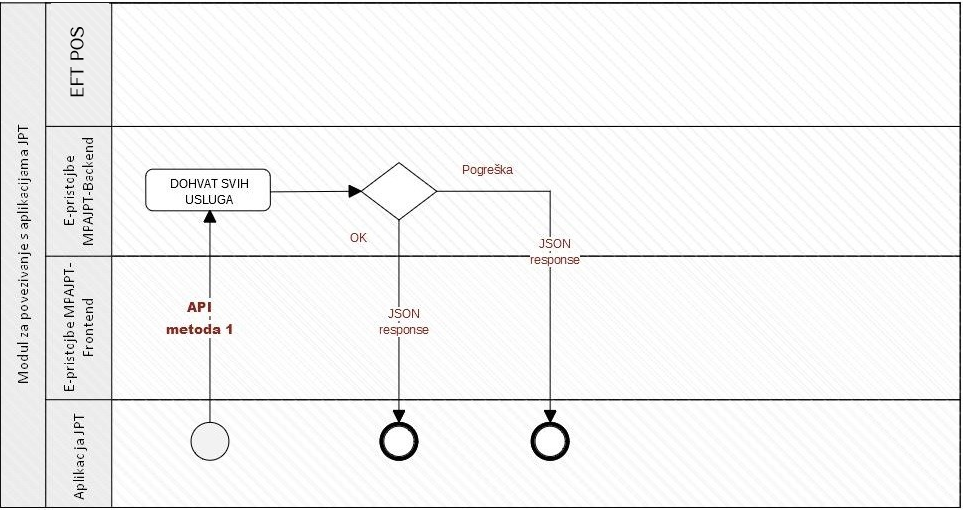 Dijagram 2: Kreiranje zahtjeva i plaćanje naloga 1. prioriteta putem EFT POS uređaja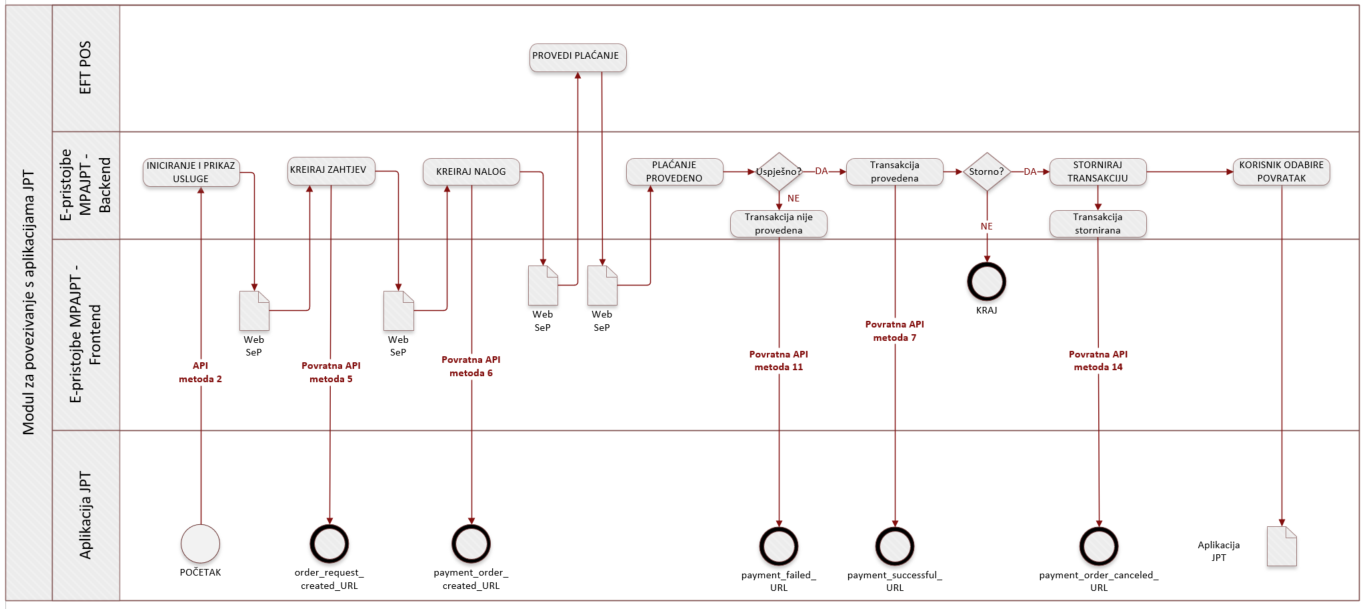 Dijagram 3: Kreiranje zahtjeva i plaćanje naloga 1. prioriteta putem HUB3A obrasca (ispisan iz SeP-a)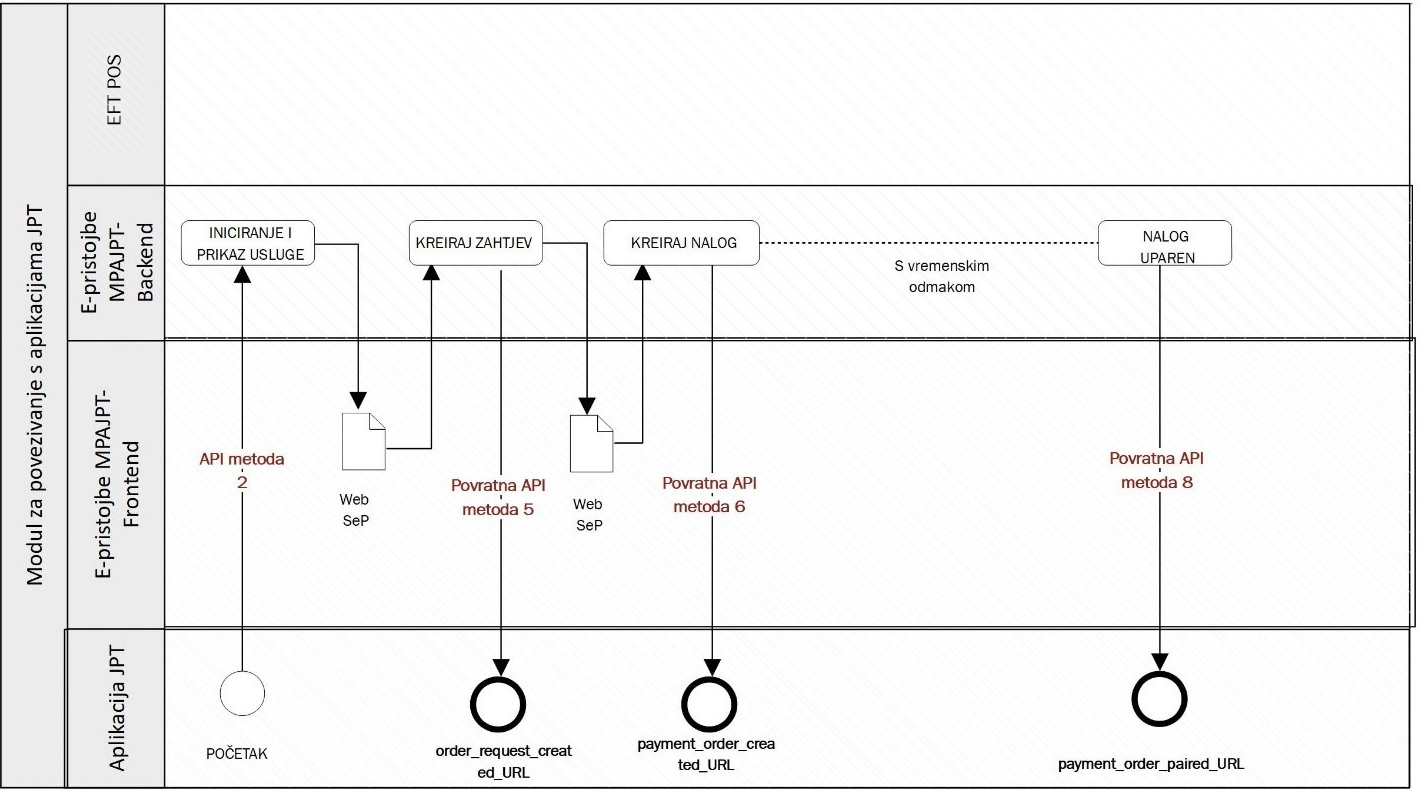 Dijagram 4: Kreiranje zahtjeva i plaćanje naloga 1. prioriteta putem HUB3 uplatnice izvan SeP-a ili biljegom  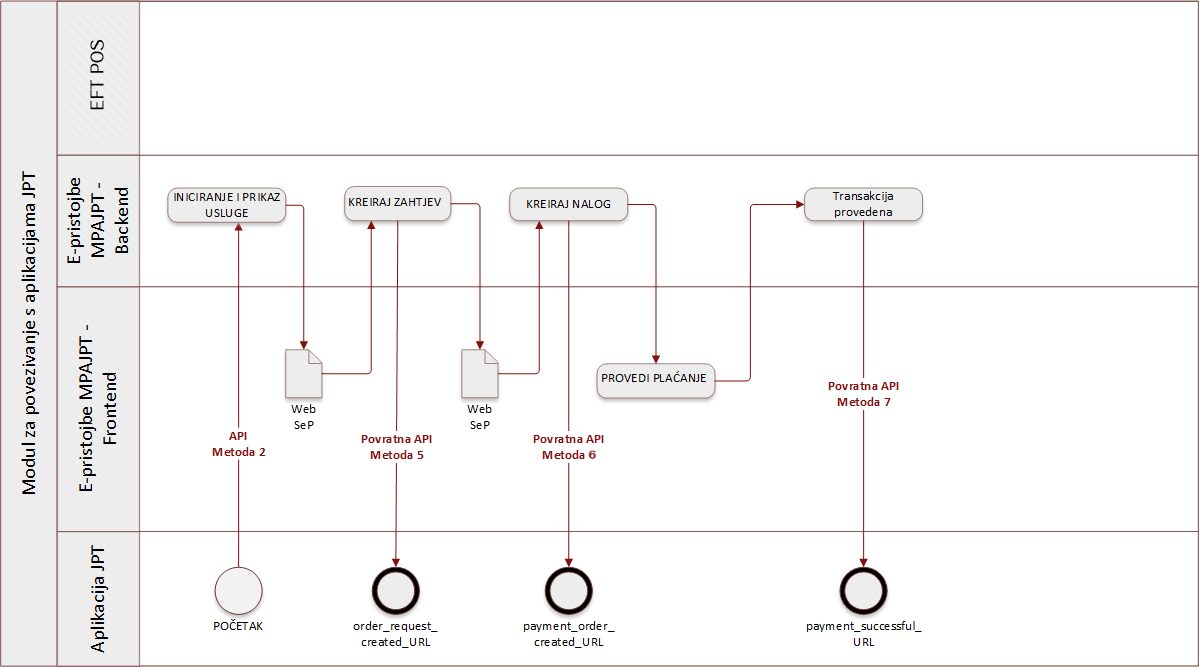 Dijagram 5: Ažuriranje stavaka za kreirani zahtjev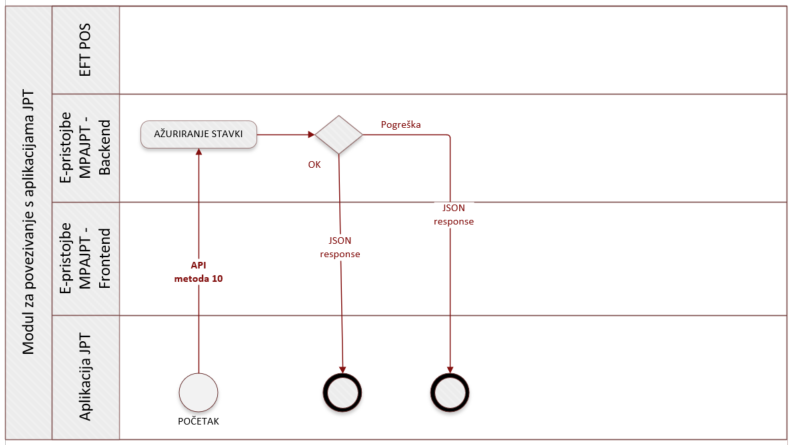 Dijagram 6: Kreiranje naloga idućeg prioriteta i nastavak plaćanja putem EFT POS uređaja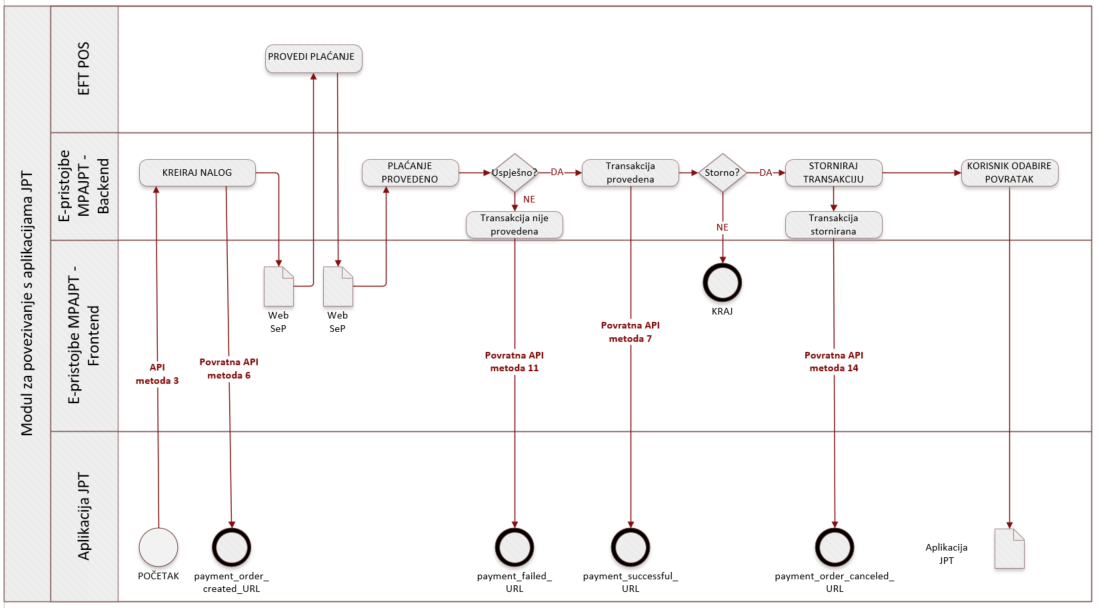 Dijagram 7: Kreiranje naloga idućeg prioriteta i nastavak plaćanja putem HUB3A obrasca (ispisan iz SeP-a)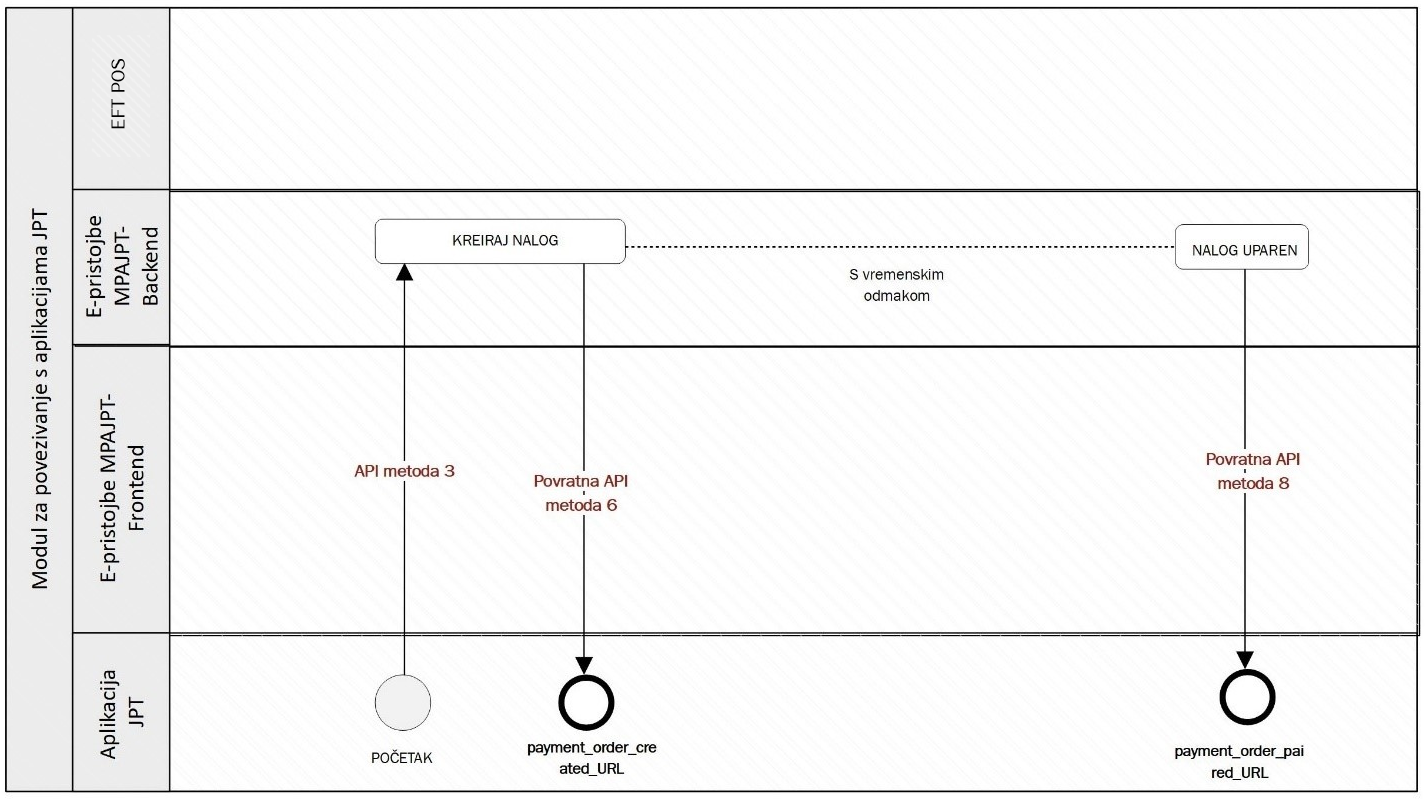 Dijagram 8: Upit o statusu zahtjeva / dohvatu zahtjeva po IBP-u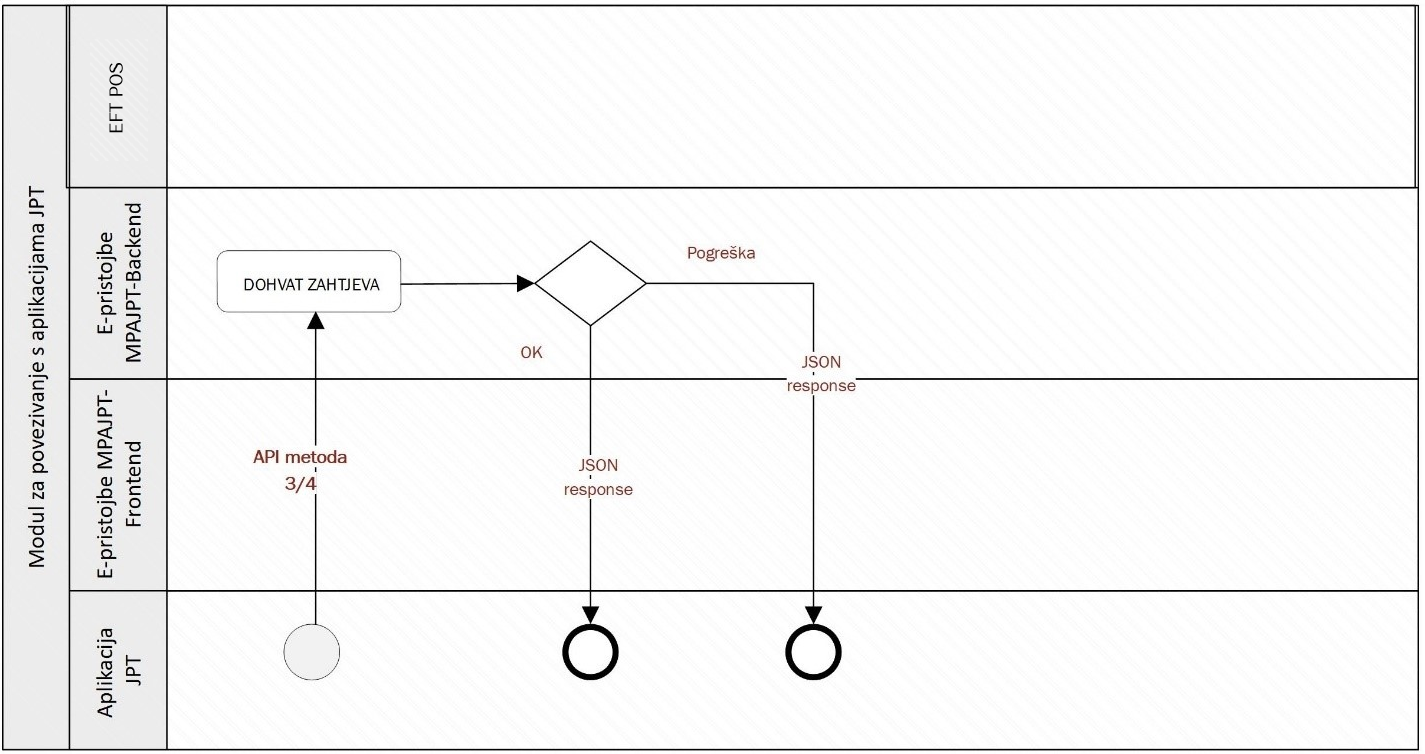 Dijagram 9: Poništavanje zahtjeva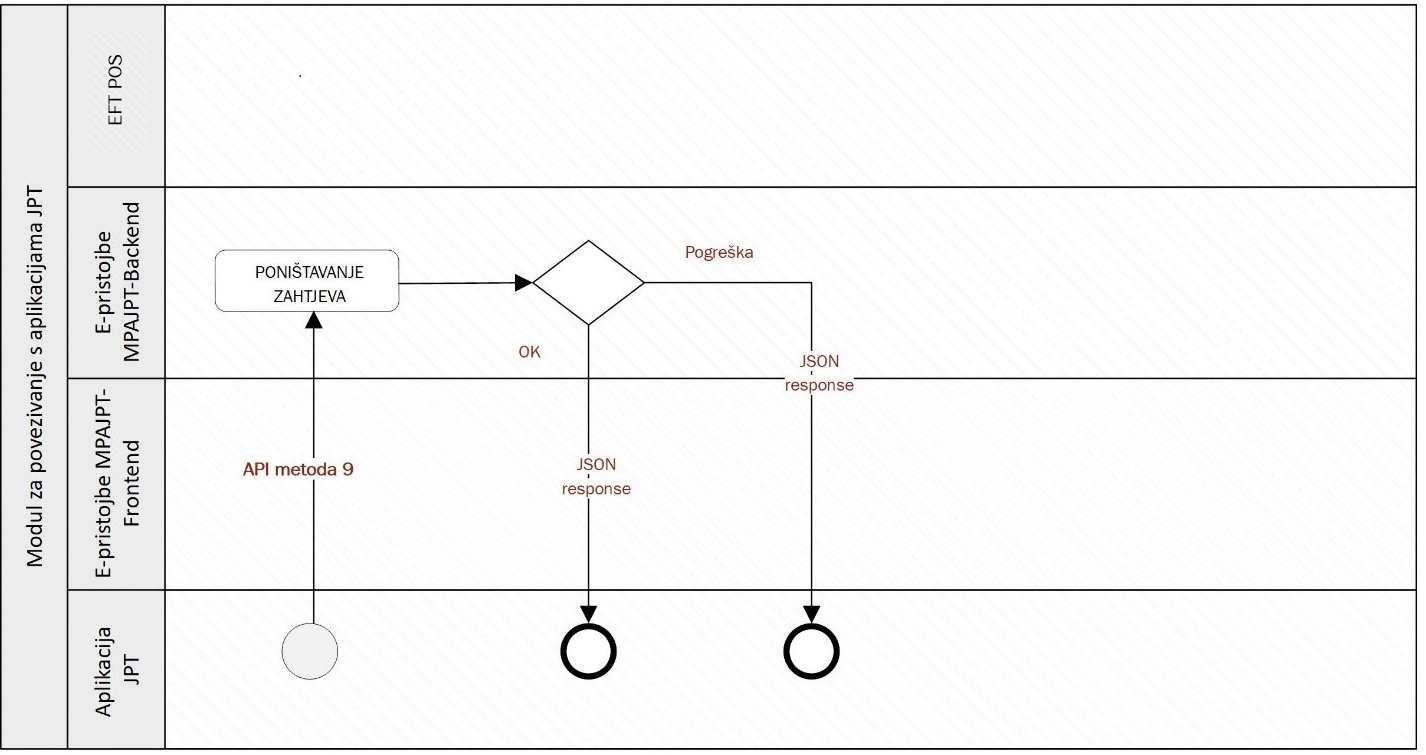 Dijagram 10: Pregled EFT POS rekapitulacije 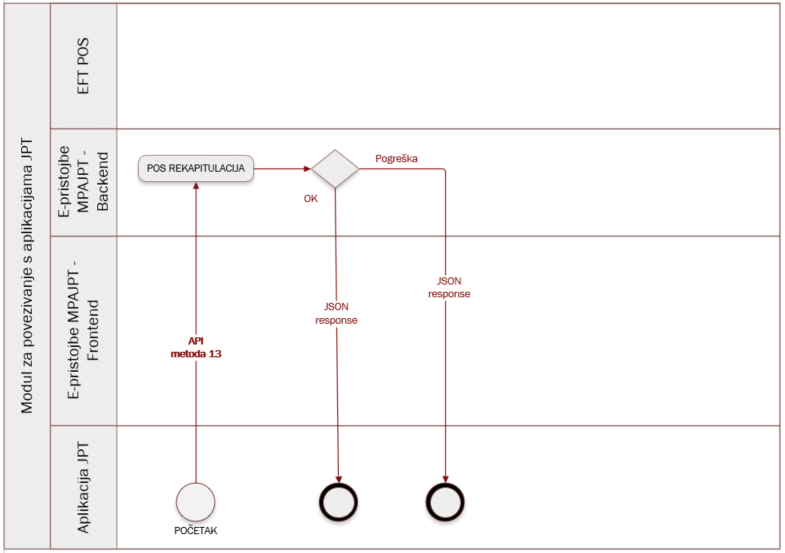 API metode za povezivanje na MpaJPTMpaJPT kroz API metode za povezivanje izlaže sljedeće funkcionalnosti:API metoda 1: dohvat detalja uslugeAPI metoda 2: iniciranje kreiranja Zahtjeva za izračun iznosa pristojbe i/ili naknadeAPI metoda 3: dohvat detalja zahtjeva API metoda 4: dohvat detalja svih zahtjeva vezanih za interni broj predmeta (IBP)API metoda 9: poništavanje zahtjevaAPI metoda 10: ažuriranje stavaka za kreirani zahtjevAPI metoda 13: pristup sučelju za rekapitulacijuPovratne API metode za obavještavanje aplikacije JPTMpaJPT kroz povratne API metode obavještava Aplikaciju JPT o događajima koji su se dogodili asinkrono ili s vremenskim odmakom:Povratna API metoda 5: obavijest o kreiranom zahtjevuPovratna API metoda 6: obavijest o kreiranom nalogu za plaćanje vezanom za zahtjevPovratna API metoda 7: obavijest o uspješnom plaćanju naloga putem EFT POS-a/HUB3 uplatnice izvan SeP-a/biljegaPovratna API metoda 8: obavijest o uspješnom uparivanju naloga plaćenim preko HUB3 uplatnice u MpaJPTPovratna API metoda 11: obavijest o neuspješnom plaćanju naloga putem EFT POS-aPovratna API metoda 14: obavijest o storniranju naloga u MpaJPTNapomena: sve povratne API metode sadrže informacije o cijelom zahtjevu.Za povezivanje s MpaJPT-om, s Aplikacija JPT  obavezno definira sljedeće URL-ove:order_created_URL - URL na koji MpaJPT javlja Aplikaciji JPT da je zahtjev za naplatom usluge uspješno kreiranpayment_order_created_URL - URL na koji MpaJPT javlja Aplikaciji JPT da je nalog za plaćanje vezan za zahtjev uspješno kreiranpayment_successful_URL - URL na koji MpaJPT javlja Aplikaciji JPT da je plaćanje naloga putem EFT POS uređaja/HUB3 uplatnice izvan SeP-a/biljega uspješno provedeno payment_failed_URL - URL na koji MpaJPT javlja Aplikaciji JPT da plaćanje naloga putem EFT POS uređaja nije uspješno provedeno payment_order_paired_URL - URL na koji MpaJPT javlja Aplikaciji JPT podatke o uparenim nalozima plaćenim preko HUB3 uplatnicepayment_order_canceled_URL - URL na koji MpaJPT javlja Aplikaciji JPT da je nalog za plaćanje storniranPrilikom registracije, JPT je dužan na siguran način dostaviti FINI navedene URL-ove na obrascu Prijedlog za uključivanje u Sustav e-Pristojbe. Sve promjene povezane s URL-ovima potrebno je dostaviti Središnjem državnom uredu za razvoj digitalnog društva (u daljnjem tekstu: SDURDD)  u skladu s Odlukom, najmanje 30 dana prije nego navedena promjena postane aktualna. URL-ovi moraju biti različiti za svaku okolinu (test, produkcija).UslugePreduvjet za iniciranje plaćanja usluga JPT-a iz Aplikacija JPT putem SeP-a sučeljem MpaJPT-a je njihovo evidentiranje u SeP-u, uključujući i povezivanje šifri usluga u SeP-u sa šiframa u informacijskom sustavu JPT-a.Za korištenje MpaJPT, JPT treba dostaviti  Prijedlog za uključivanje u Sustav e-Pristojbe uključujući i Evidencija usluga SDURDD-u. FINA će nakon unosa podataka o uslugama, internim šiframa dodijeliti šifre SeP-a koje će se razmjenjivati u komunikaciji Aplikacije JPT-a i MpaJPT-a. Definicija usluge obuhvaća minimalno:ID vlasnika usluge, ID usluge, opis usluge, ID aplikacije JPT, definiranje korisnika usluge (fizičke osobe, poslovni subjekti), definiranje mogućnosti plaćanja unaprijeddefiniranje pružatelja usluge i definiranje svih stavaka usluge s uplatnim računima, cijenom usluge, opisom usluge, mogućnostima varijabilne cijene i mogućnostima oslobođenja.Definicijom stavaka usluge određuju se i prioriteti plaćanja pojedinih stavaka usluge ako se radi o postupnoj naplati usluge.Definicijom stavaka usluge se također određuje obveznost dostave varijabilnih podataka iz Aplikacija JPT, ako se tako definira struktura modela poziva na broj (PNB) na pojedinoj stavci.Aplikacija JPT mora koristiti šifrarnike usluga i oslobođenja predefinirane u SeP-u, dohvatom putem API metode. Definicije i pravila za generiranja modela PNB-a, IBAN-a, te samog PNB-a za analitičke stavke i sintetičke naloge se po potrebi usklađuju u SeP Modulu za upravljanje matičnim podacima.Sučelje za kreiranje i plaćanje nalogaAPI metoda 1: Dohvat detalja uslugeOpisAplikacija JPT započinje proces zahtjevom za dohvat detalja svih usluga koje je potrebno platiti, neovisno je li institucija vlasnik ili pružatelj. Aplikacija JPT u zahtjevu šalje svoj RKP i ID aplikacije JPT, a MpaJPT vraća odgovor formatiran kao JSON koje čine sljedeći podaci (detaljnije opisano u DS2 u priloženoj tablici pod točkom 5.16 Definicija podataka):Lista detalja usluga (ID usluge, naziv, šifra, je li za građane, je li za poslovne subjekte)Lista mogućih izuzeća za uslugeRKP ID aplikacije JPTNakon dohvata liste detalja usluga Aplikacija JPT prezentira tražene usluge Korisniku JPT te mu omogućava odabir usluge.Aplikacija JPT je nadležna za provjeru mogućnosti oslobođenja plaćanja usluge ili varijabilne naknade.RequestHTTP metoda: GETPREZ URL: https://epristojbeprez.fina.hr/epristojbe/sep-jpt/public-api/v1/obligations?serviceId={serviceId}& rkp={rkp}PROD URL: https://salter-e-pristojbe.gov.hr/epristojbe/sep-jpt/public-api/v1/obligations?serviceId={serviceId}& rkp={rkp}Body: prazanDataset: DS1{serviceId} u URL-u se prilikom kreiranja URL-a zamjenjuje stvarnim ID-om vanjskog servisa.{rkp} u URL-u se prilikom kreiranja URL-a zamjenjuje stvarnim RKP-om.ResponseKad MpaJPT zaprimi zahtjev za dohvatom svih usluga, provjerava podatke koji su mu poslani u URL request parametru.Ako je provjera poslanih podataka uspješna, MpaJPT vraća response formatiran kao JSON koji sadrži podatke o detaljima usluga specificirane u podatkovnom skupu DS2.  Response u slučaju pogreškeAko provjera poslanih podataka nije uspješna, MpaJPT vraća response formatiran kao JSON koji sadrži poruku o pogrešci specificiranu u datasetu DS3. Mogući tipovi i opisi pogrešaka specificirani su u datasetu EC1.API metoda 2: Iniciranje kreiranja zahtjeva za naplatu uslugeOpisNakon što je u prvom koraku procesa Aplikacija JPT dohvatila sve usluge koje želi ponuditi Korisniku JPT za plaćanje i nakon što je Korisnik JPT putem sučelja Aplikacije JPT odabrao uslugu za koju želi provesti plaćanje, Aplikacija JPT šalje ispravno formatiranu HTTP POST poruku sa svim podacima MpaJPT-u, koji nakon provjere ispravnosti formata poruke preusmjerava preglednik korisnika JPT na MpaJPT web aplikaciju na kojoj je prikazana tražena usluga zajedno sa specifikacijom po stavkama te cijenom i oslobođenjem od plaćanja, ako je primjenjivo. U POST poruci Aplikacija JPT šalje i OIB Korisnika JPT-a koji služi za njegovu autentifikaciju.Korisnik JPT vidi tražene podatke o usluzi i pripadajuće stavke te ne može mijenjati oslobođenja plaćanja i varijabilnu naknadu za stavke usluge. S odabranim vrijednostima ide dalje u postupak, ali unutar sučelja MpaJPT.RequestHTTP metoda: POSTPREZ URL: https://epristojbeprez.fina.hr/epristojbe/sep-jpt/public-api/v1/order/initPROD URL: https://salter-e-pristojbe.gov.hr/epristojbe/sep-jpt/public-api/v1/order/initContent-type: application/jsonBody: JSON, dataset DS4ResponseKad MpaJPT zaprimi zahtjev za prikazom usluge sa stavkama, provjerava podatke koji su mu poslani u JSON dijelu. Ako je provjera poslanih podataka uspješna, u responsu se šalje povratni URL na MpaJPT web aplikaciju za nastavak postupka na koji se poslovna aplikacija JPT treba preusmjeriti.Response je formatiran kao JSON i sadrži podatke o URL-u za preusmjeravanje specificirane u datasetu DS9.U response-u će se dostaviti i token koji je generiran na strani MpaJPT i u Claim-ovima sadrži sljedeće podatke:ID servisaID zahtjevaOIB Korisnika JPT-aPotpisan je s algoritmom – HS512 (HMAC using SHA-512).Bearer token će se nalaziti unutar same varijable „path“ koja je gore opisana. primjer:https://localhost:8443/#/payment-order/1993 ?serviceId=4&bearerToken=eyJ0eXAiOiJKV1QiLCJhbGciOiJIUzUxMiJ9.eyJzdWIiOiJNaXJvIHNlcnZpcyIsImV4cCI6MTU4MDkwNDU5Nywic2VydmljZUlkIjo0LCJvcmRlcklkIjoyODA4LCJpZGVudGlmaWVyVHlwZSI6MywiaWRlbnRpdHkiOiI4MDkwNzg2MzE0NSJ9.ywZYvasRZ4-66k-OjZLuvZDvu7EBlCDJvfECenSXiIuaU2qq9-v5XBO8uSkrfN4SEqN9DfiitNEHbiVPsrRQpAWeb aplikacija JPT može dodati request parametar u path varijablu dobivenu u DS4, „returnUrl“,  koji će sadržavati putanju na koju se želi vratiti nakon otvaranja sučelja i rada na MpaJPT-u (tj. URL na koji se žele vratiti odabirom opcije „Zatvorite zahtjev“ na MpaJPT sučelju).Ako URL sadrži # (hash znak), potrebno ga je encodirati = %23 kako bi ga browser ispravno učitao.Aplikacija JPT se mora preusmjeriti na navedeni URL, dok će MpaJPT spremiti taj token u „cookie“ i koristiti ga na svim „frontend“ akcijama te osigurati „frontend“ pozive (EFT POS, ispis uplatnice, itd).Token dopušta samo određenom Korisniku JPT pravo na određeni zahtjev. Za svaki idući zahtjev mora se generirati novi token za Korisnika JPT, odnosno Aplikacija JPT ga mora dobiti od MpaJPT-a standardnim API-ima.S obzirom da je token validan 8 sati, nakon isteka vremena validnosti,  Aplikacija JPT može inicirati preko API-ja 3 ponovni dohvat detalja zahtjeva gdje će dobiti „path“ s novim tokenom.Navedeno znači da će Korisnik JPT-a moći provesti plaćanje po zahtjevu koji je kreirao neki drugi korisnik iste Aplikacije JPT.Response u slučaju pogreškeAko provjera poslanih podataka nije uspješna, MpaJPT vraća response formatiran kao JSON koji sadrži poruku o pogrešci specificiranu u datasetu DS3. Mogući tipovi i opisi pogrešaka specificirani su u datasetu EC2.Web aplikacija: Kreiranje zahtjevaOpisKorisnik JPT u web aplikaciji MpaJPT vizualno verificira odabir usluge koju je tražio i pripadajućih podataka te putem iste web aplikacije šalje poruku MpaJPT-u za kreiranjem zahtjeva u SeP-u.MpaJPT vraća HTML s prikazom kreiranog zahtjeva i gumbom za odabir plaćanja, a kontrola je i dalje u web aplikaciji MpaJPT.Ako je web aplikacija JPT dodala svoj „returnUrl“ u path putanju, onda će Korisnik JPT-a imati mogućnost navigiranja na taj url odabirom opcije „Zatvorite zahtjev“.Napomena: Svu komunikaciju s MpaJPT-om u ovoj fazi obavlja i kontrolira web aplikacija MpaJPT, a ne Aplikacija JPT.Povratna API metoda 5: Obavijest o kreiranom zahtjevuOpisNakon što je zahtjev uspješno kreiran, MpaJPT na URL „order_created_URL” koji je definiran prilikom registracije Aplikacije JPT šalje HTTP poruku s informacijama o kreiranom zahtjevu. RequestHTTP metoda: POSTURL: [order_created_URL]Content-type: application/jsonBody: JSON, dataset DS6, neće biti napunjen path elementMpaJPT ne obrađuje response Aplikacije JPT.API metoda 10: Ažuriranje stavaka za kreirani zahtjevOpisAplikacija JPT može zatražiti ažuriranje stavaka kreiranog zahtjeva. Stavke zahtjeva se mogu ažurirati sve dok za stavku nije kreiran nalog za plaćanje.RequestHTTP metoda: PUTPREZ URL: https://e-pristojbeprez.fina.hr/epristojbe/sep-jpt/public-api/v1/ order/{orderId}/itemsPROD URL: https://salter-e-pristojbe.gov.hr/epristojbe/sep-jpt/public-api/v1/ order/{orderId}/itemsContent-type: application/jsonBody: JSON, dataset DS12{orderId} se prilikom kreiranja URL-a zamjenjuje stvarnom vrijednošću identifikatora zahtjeva.ResponseKad MpaJPT zaprimi zahtjev za ažuriranje stavaka, MpaJPT provjerava podatke koji su mu poslani u JSON dijelu. Ako je provjera poslanih podataka uspješna, MpaJPT ažurira stavke zahtjeva i vraća response formatiran kao JSON koji sadrži podatke o zahtjevu specificirane u datasetu DS6. Response u slučaju pogreškeAko provjera poslanih podataka nije uspješna, MpaJPT vraća response formatiran kao JSON koji sadrži poruku o pogrešci specificiranu u datasetu DS3. Mogući tipovi i opisi pogrešaka specificirani su u datasetu EC8.Web aplikacija: Kreiranje naloga za plaćanje i odabir plaćanjaOpisKorisnik JPT u web aplikaciji MpaJPT bira način plaćanja te MpaJPT šalje poruku za kreiranjem naloga za plaćanje u SeP-u.Ovisno o odabranom načinu plaćanja, MpaJPT poduzima različite akcije:Pri načinu plaćanja platnom karticom MpaJPT prepušta kontrolu EFT POS-u, a ono što se događa je opisano u poglavljima 5.7, 5.8, 5.9 i 5.11.Ako način plaćanja nije platnom karticom, MpaJPT vraća HTML s prikazom uputa kako provesti plaćanje te nakon potvrde vraća kontrolu Aplikaciji JPT, koja je bila inicijator aktivnosti, a daljnje postupanje je opisano u poglavljima 5.7, 5.9, i 5.10. Povratna API metoda 6: Obavijest o kreiranom nalogu vezanom za zahtjevOpisNakon što je nalog za plaćanje uspješno kreiran, MpaJPT na URL „payment_order_created_URL” koji je definiran prilikom registracije Aplikacije JPT šalje HTTP poruku s informacijama o kreiranom nalogu vezanom za zahtjev. Ako se plaćanje provodi ispisom uplatnice iz SeP-a (HUB3A obrascem), nalog kreiran putem MpaJPT-a će dobiti oznaku da je plaćen tek nakon obavljenog uparivanja s podacima dobivenim iz SDR-a. Proces uparivanja naloga s tim podacima se obavlja u batch obradi svaki radni dan. U slučaju da iznos evidentiran iz SDR-a nije dostatan da zatvori očekivani iznos naloga, SDR proces će kreirati novi nalog s potrebnim iznosom razlike za platiti. Poruka o kreiranju novog naloga razlike se dostavlja Aplikaciji JPT koja je inicirala kreiranje Zahtjeva za izračun iznosa pristojbe i/ili naknade.RequestHTTP metoda: POSTURL: [payment_order_created_URL]Content-type: application/jsonBody: JSON, dataset DS6, neće biti napunjen path elementMpaJPT ne obrađuje response Aplikacije JPT.ECR-POS: Provođenje plaćanja karticomOpisNakon što je Korisnik JPT odabrao plaćanje  karticom, MpaJPT prosljeđuje kontrolu ECR POS modulu koji komunicira s EFT POS uređajem spojenim na lokalno računalo i omogućuje provođenje naplate platnom karticom.Kad Korisnik JPT pokrene plaćanje karticom i pristojbeni obveznik/platitelj autorizira plaćanje, ECR POS modul procesira transakciju i prebacuje kontrolu MpaJPT-u, koji ju dalje vraća Aplikaciji JPT koja je započela aktivnost.Povratna API metoda 7: Obavijest o uspješnom plaćanju naloga putem EFT POS uređaja/HUB3 uplatnice izvan SeP-a/biljegaOpisNakon što je Korisnik JPT prošao sve korake za plaćanje karticom ili je odabrao plaćanje HUB3 uplatnicom izvan SeP-a/biljegom, MpaJPT će Aplikaciju JPT obavijestiti o uspješno provedenom plaćanju naloga.RequestHTTP metoda: POSTURL: [payment_successful_URL]Content-type: application/jsonBody: JSON, dataset DS6, neće biti napunjen path elementMpaJPT ne obrađuje response Aplikacije JPT.Povratna API metoda 8: Obavijest o uspješnom uparivanju naloga putem SDR-aOpisAko se plaćanje provodi ispisom uplatnice iz SeP-a (HUB3A obrascem), nalog kreiran putem MpaJPT-a će dobiti oznaku da je plaćen tek nakon obavljenog uparivanja. Proces uparivanja naloga s podacima iz SDR-a se obavlja u batch obradi svaki radni dan i nakon toga se kreirani nalog sa sigurnošću može označiti kao plaćen te se poruka o plaćanju dostavlja Aplikaciji JPT koja je inicirala kreiranje Zahtjeva za izračun iznosa pristojbe i/ili naknade.RequestHTTP metoda: POSTURL: [payment_order_paired_URL]Content-type: application/jsonBody: JSON, dataset DS6, neće biti napunjen path elementMpaJPT ne obrađuje response Aplikacije JPT.Povratna API metoda 11: Obavijest o neuspješnom plaćanju naloga putem EFT POS uređajaOpisNakon što je Korisnik JPT inicirao plaćanje  karticom i proces plaćanja nije uspješno završio, MpaJPT će Aplikaciju JPT obavijestiti o tome da plaćanje naloga putem EFT POS uređaja nije uspješno završeno.RequestHTTP metoda: POSTURL: [payment_failed_URL]Content-type: application/jsonBody: JSON, dataset DS6, neće biti napunjen path elementMpaJPT ne obrađuje response Aplikacije JPT.Povratna API metoda 14: Obavijest o storniranju nalogaNakon što je Korisnik JPT stornirao nalog u sučelju MpaJPT, MpaJPT će Aplikaciju JPT obavijestiti o tome da je  nalog storniran.RequestHTTP metoda: POSTURL: [payment_order_canceled_URL]Content-type: application/jsonBody: JSON, dataset DS6, neće biti napunjen path elementMpaJPT ne obrađuje response Aplikacije JPT.API metoda 3: Dohvaćanje detalja zahtjeva OpisAplikacija JPT može tražiti MpaJPT podatke o zahtjevu koji je MpaJPT kreirao na temelju zahtjeva Aplikacije JPT ili zahtjeva koji je kreiran u Modulu korisničkog sučelja za pristojbene obveznike (plaćanje unaprijed), odnosno u sljedećim slučajevima: ako Korisnik JPT nakon kreiranja zahtjeva iz bilo kojeg razloga nije nastavio s procesom i nije kreirao nalog za plaćanje, nego je stao nakon kreiranja zahtjeva te želi nastaviti procesako zahtjev sadrži naloge različitih prioriteta, a zadnji nalog je uspješno plaćen ili uparen pa Korisnik JPT želi kreirati novi nalog za plaćanje po istom zahtjevu (ako mu to aplikacija JPT svojim poslovnim pravilima omogućava) te želi nastaviti procesako je zahtjev kreiran i/ili plaćen putem Modula korisničkog sučelja za pristojbene obveznike (plaćanje unaprijed)iz bilo kojeg drugog razloga treba detalje zahtjeva.Parametar koji Aplikacija JPT šalje putem URL-a je identifikator zahtjeva u MpaJPT, a nakon dohvaćanja detalja zahtjeva postoji mogućnost njegovog spremanja.. Ako je zahtjev kreiran i/ili plaćen putem Modula korisničkog sučelja za pristojbene obveznike (plaćanje unaprijed), onda Korisnik JPT-a otvara ovaj zahtjev u MpaJPT-u te poništava kôd odabirom opcije Iskorištavanje kôda za naloge koji imaju status plaćeno. Ako Korisnik JPT-a želi provjeriti zahtjev za koji je prethodno izvršio poništavanje kôda, onda putem Aplikacije JPT ponovno poziva MpaJPT za dohvaćanje detalja zahtjeva. RequestHTTP metoda: GETPREZ URL: https://epristojbeprez.fina.hr/epristojbe/sep-jpt/public-api/v1/order /{id}?serviceId={serviceId}&rkp={rkp}&oib={userOib}&idType={idType} PROD URL: https://salter-e-pristojbe.gov.hr/epristojbe/sep-jpt/public-api/v1/order /{id}?serviceId={serviceId}&rkp={rkp}&oib={userOib}&idType={idType}Content-type: application/jsonBody: prazan,Dataset: DS5{id} se prilikom kreiranja URL-a zamjenjuje stvarnom vrijednošću identifikatora zahtjeva.{idType} definira vrstu id-a po kojoj se vrši pretraga: 1 - id zahtjeva, 2 – broj zahtjeva, 3 – kôd naloga, parametar je opcionalan, ako se ne navede smatra se da je vrsta 1{serviceId} u URL-u se prilikom kreiranja URL-a zamjenjuje stvarnim ID-om Aplikacije JPT.{rkp} u URL-u se prilikom kreiranja URL-a zamjenjuje stvarnim RKP-om.{userOib} OIB Korisnika JPTResponseKad MpaJPT zaprimi zahtjev za prikazom zahtjeva, provjerava podatke koji su mu poslani u URL request parametru. Ako je provjera poslanih podataka  uspješna, MpaJPT vraća response formatiran kao JSON koji sadrži podatke o zahtjevu specificirane u datasetu DS6. Web aplikacija JPT može dodati request parametar u path varijablu dobivenu u DS6, „returnUrl“,  koji će sadržavati putanju na koju se želi vratiti nakon otvaranja sučelja i rada na MpaJPT modulu (tj. URL na koji se žele vratiti odabirom opcije „Zatvorite zahtjev“ na MpaJPT sučelju).Ako URL sadrži # (hash znak), potrebno ga je encodirati = %23 kako bi ga browser ispravno učitao.Response u slučaju pogreškeAko provjera poslanih podataka nije uspješna, MpaJPT vraća response formatiran kao JSON koji sadrži poruku o pogrešci specificiranu u datasetu DS3. Mogući tipovi i opisi pogrešaka specificirani su u datasetu EC4.API metoda 4: Dohvaćanje svih zahtjeva vezanih za interni broj predmeta OpisAplikacija JPT u API metodi za iniciranje zahtjeva šalje MpaJPT-u podatak o internom broju predmeta koji MpaJPT  čuva za sve kreirane zahtjeve. Ova metoda služi za dohvat svih zahtjeva koji su kreirani sa zadanim internim brojem predmeta.RequestHTTP metoda: GETPREZ URL: https://epristojbeprez.fina.hr/epristojbe/sep-jpt/public-api/v1/orders/{internalNumber} ?serviceId={serviceId}&rkp={rkp}PROD URL: https://salter-e-pristojbe.gov.hr/epristojbe/sep-jpt/public-api/v1/orders/{internalNumber}?serviceId={serviceId}&rkp={rkp}Content-type: application/jsonBody: prazan, Dataset: DS7{internalNumber} se prilikom kreiranja URL-a zamjenjuje stvarnom vrijednošću internog broja predmeta.{serviceId} u URL-u se prilikom kreiranja URL-a zamjenjuje stvarnim ID-om Aplikacije JPT.{rkp} u URL-u se prilikom kreiranja URL-a zamjenjuje stvarnim RKP-om.ResponseKad MpaJPT zaprimi zahtjev za prikazom zahtjeva, provjerava podatke koji su mu poslani u URL request parametru.Ako je provjera poslanih podataka uspješna, MpaJPT vraća response formatiran kao JSON koji sadrži podatke o zahtjevu specificirane u datasetu DS8. Dataset DS8 je po strukturi sličan datasetu DS4, osim što u slučaju DS8 postoji root objekt ”orderRequests” koji sadrži polje (JSON array) zahtjeva, gdje svaki od zahtjeva u polju ima strukturu opisanu u datasetu DS4.Response u slučaju pogreškeAko provjera poslanih podataka nije uspješna, MpaJPT vraća response formatiran kao JSON koji sadrži poruku o pogrešci specificiranu u datasetu DS3. Mogući tipovi i opisi pogrešaka specificirani su u datasetu EC5.API metoda 9: Poništavanje zahtjevaOpisAplikacija JPT može zatražiti poništavanje zahtjeva koji je MpaJPT kreirao na temelju zahtjeva Aplikacije JPT. Zahtjev se može poništiti sve dok nije plaćen niti jedan pripadajući nalog za plaćanje.RequestHTTP metoda: PUTPREZ URL: https://e-pristojbeprez.fina.hr/epristojbe/sep-jpt/public-api/v1/order/cancelPROD URL: https://salter-e-pristojbe.gov.hr/epristojbe/sep-jpt/public-api/v1/order/cancelContent-type: application/jsonBody: JSON, dataset DS10ResponseKad MpaJPT zaprimi zahtjev za poništavanjem zahtjeva, provjerava podatke koji su mu poslani u JSON dijelu. Ako je provjera poslanih podataka uspješna, MpaJPT poništava zahtjev i vraća response formatiran kao JSON koji sadrži podatke o zahtjevu specificirane u datasetu DS6 (neće biti napunjen path element). Response u slučaju pogreškeAko provjera poslanih podataka nije uspješna, MpaJPT vraća response formatiran kao JSON koji sadrži poruku o pogrešci specificiranu u datasetu DS3. Mogući tipovi i opisi pogrešaka specificirani su u datasetu EC6.API metoda 13: Pristup sučelju za rekapitulacijuOpisNa kraju radnog dana potrebno je odraditi POS rekapitulaciju. Za pristup sučelju za rekapitulaciju Aplikacija JPT šalje ispravno formatiranu HTTP GET poruku sa svim podacima MpaJPT-u, koji nakon provjere ispravnosti formata poruke preusmjerava preglednik Korisnika JPT na MpaJPT web aplikaciju na kojoj je prikazano sučelje za rekapitulaciju. U GET poruci aplikacija JPT šalje OIB Korisnika JPT-a koji služi za njegovu autentifikaciju.Korisnik JPT vidi sučelje za pregled POS rekapitulacije te može mijenjati parametre za pregled (osim serijskog broja POS uređaja koji Aplikacija JPT čita iz priključenog POS uređaja).RequestHTTP metoda: GETPREZ URL: https://epristojbeprez.fina.hr/epristojbe/sep-jpt/public-api/v1/recapitulation?serviceId={serviceId}&rkp={rkp}&oib={userOib}PROD URL: https://salter-e-pristojbe.gov.hr/epristojbe/sep-jpt/public-api/v1/recapitulation?serviceId={serviceId}&rkp={rkp}&oib={userOib}Content-type: application/jsonBody: prazan,Dataset: DS11{serviceId} u URL-u se prilikom kreiranja URL-a zamjenjuje stvarnim ID-om Aplikacije JPT.{rkp} u URL-u se prilikom kreiranja URL-a zamjenjuje stvarnim RKP-om.{userOib} OIB Korisnika JPT.ResponseU response-u se šalje povratni URL na MpaJPT web aplikaciju za nastavak postupka na koji se Aplikacija JPT treba preusmjeriti.Response je formatiran kao JSON i sadrži podatke o URL-u za preusmjeravanje specificirane u datasetu DS9.U response-u će se dostaviti i token koji je generiran na strani MpaJPT i u Claim-ovima sadrži sljedeće podatke:ID servisaOIB Korisnika JPTPotpisan je s algoritmom – HS512 (HMAC using SHA-512).Bearer token će se nalaziti unutar same varijable „path“ koja je gore opisana. primjer:https://localhost:8443/#/pos-overview? serviceId=4&bearerToken=eyJ0eXAiOiJKV1QiLCJhbGciOiJIUzUxMiJ9.eyJzdWIiOiJNaXJvIHNlcnZpcyIsImV4cCI6MTU4MDkwNDU5Nywic2VydmljZUlkIjo0LCJvcmRlcklkIjoyODA4LCJpZGVudGlmaWVyVHlwZSI6MywiaWRlbnRpdHkiOiI4MDkwNzg2MzE0NSJ9.ywZYvasRZ4-66k-OjZLuvZDvu7EBlCDJvfECenSXiIuaU2qq9-v5XBO8uSkrfN4SEqN9DfiitNEHbiVPsrRQpAWeb aplikacija JPT može dodati request parametar u path varijablu dobivenu u DS9, „returnUrl“,  koji će sadržavati putanju na koju se želi vratiti nakon otvaranja sučelja i rada u MpaJPT-u (tj. URL na koji se žele vratiti odabirom opcije „Zatvorite pregled“ na MpaJPT sučelju za rekapitulaciju).Ako URL sadrži # (hash znak), potrebno ga je encodirati = %23 kako bi ga browser ispravno učitao.Aplikacija JPT se mora preusmjeriti na navedeni URL, dok će MpaJPT spremiti taj token u „cookie“ i koristiti ga na svim „frontend“ akcijama te osigurati „frontend“ pozive za rekapitulaciju.Da bi se izvršio proces rekapitulacije Korisnik JPT mora imati priključen ETF-POS uređaj za koji se izvršava rekapitulacija. U slučaju da uređaj nije priključen, Korisnik JPT mora priključiti uređaj i i osvježiti stranicu.S obzirom da je token validan 8 sati, nakon isteka vremena validnosti, Aplikacija JPT može preko API-ja 13 inicirati ponovni pristup sučelju za rekapitulaciju gdje će dobiti „path“ s novim tokenom.Response u slučaju pogreškeAko provjera poslanih podataka nije uspješna, MpaJPT vraća response formatiran kao JSON koji sadrži poruku o pogrešci specificiranu u datasetu DS3. Mogući tipovi i opisi pogrešaka specificirani su u datasetu EC7.Definicija podatakaU posebnom su dokumentu opisani skupovi podataka koje Aplikacija JPT razmjenjuje s MpaJPT.Opis sadrži:definiciju JSON poruka koje se razmjenjuju (DS1-DS11)definiciju kôdova i opisa pogrešaka koje se mogu dogoditi (EC1-EC8)Priloženi dokument: Primjer poziva MpaJPT API-jaPriloženi dokument:Oslobođenja od plaćanja upravnih pristojbi i naknadaTestna skripta za integraciju sa MpaJPTU prilogu je dokument s opisanim scenarijima koje Aplikacija JPT treba u komunikaciji s MpaJPT-om provesti kao dokaz uspješnog povezivanja i realizacije finalnog testa prihvaćanja prije isporuke u produkciju.